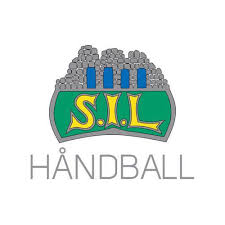 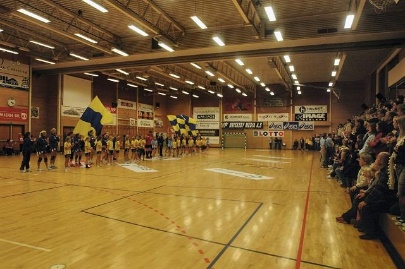 Til våre besøkende i PrestrudhallenDenne veilederen er basert på FHI’s «Veileder i smittevern for idrett (Covid-19), samt anbefalinger fra Norges Idrettsforbund. Formålet er at Prestrudhallen sine brukere og gjester på en forsvarlig måte kan ivareta smittevernet og forebygge tilfeldig eksponering for og spredning av covid-19. Målet med de foreslåtte smitteverntiltakene er å beskytte både trenere/instruktører/frivillige, deltakere og foresatte. Selv om de anbefalte smitteverntiltakene gjennomføres, kan tilfeller av covid-19 oppstå. De anbefalte tiltakene vil bidra til å begrense smittespredning i samfunnet.Det er Storhamar Håndball sitt ansvar å sikre at informasjon om anbefalte smitteverntiltak er tilgjengelig for alle som ferdes i hallen og derfor har vi utarbeidet dette skrivet til våre besøkende. Vi følger selvfølgelig NHF sin veileder for kamper og arrangementer.Til lagene – spillere, trenere og støtteapparatPersoner som er tilstede, skal holde minst 1 meters avstand til hverandre. Unntak av spillere i oppvarming og trenings-/kampaktivitet.Det er dessverre ikke åpent for bruk av garderober i hallen. Vi beklager dette, men på grunn av manglende kapasitet på renhold så er garderobene for tiden stengt. Toalettene er de samme som publikumstoalettene.For oppvarming innendørs så er det mulig å benytte C-salen hvis det foregår kamp hallen og man ikke kan bruke banen. Men det er kun plass til ett av lagene så når været tillater det oppfordrer vi til oppvarming utendørs da det er veldig gode muligheter for dette.Det er merket 1-meters avstand på innbytterbenken.Det skal ikke håndhilses, kun albue og fot.Det settes frem hånd- og overflatedesinfeksjon ved inngang, toaletter og ved innbytterbenk.Det skal ikke byttes side mellom omgangene for J/G 16 år og yngre.Alle besøkende til hallen skal registreres. Spillere og trenere/lagledere som er oppført på kamprapporten trenger ikke registreres ved ankomst til hallen på skjema ved hovedinngangen. Lagleder sørger for ajourførte lister over spillere/støtteapparat.Hold laget mest mulig samlet ved inn- og utgang - og under oppvarming. Om nødvending kan lagene bli bedt om å vente ute til hallen er tømt og gjort klar.Når kampen er slutt ønsker vi at alle forlater hallen så fort som mulig.Til publikumInngang/utgang. Benytt hovedinngang når dere kommer- og forlater hallen. Alle spriter hender ved inngang og utgang til hallen. Publikum registreres ved navn og mobilnummer ved ankomst til hallen. Storhamar Håndball oppbevarer registreringsskjemaene i 10 dager av smittesporings hensyn før de makuleres. Da Prestrudhallen har samme inngang som utgang oppfordres det ekstra til å overholde 1-meters regelen da man ankommer og forlater hallen.Tribune. Denne er delt inn i sone for borte- og hjemmelag. Publikum fra bortelaget benytter seg av venstre side i hallen – dette er merket. Alle skal holde en 1-meters avstand til hverandre og skal sitte med to seters eller 1-meters avstand. I tillegg så skal det kun sittes på annenhver rekke på tribunen.Kontantfri hall. Inngangsbillett og kioskvarer betales med Vipps eller bankkort.Kiosk. Vi tilbyr et begrenset utvalg av sjokolade, mineralvann og brus.  Husk og hold avstand i køen. Det er kun tillatt med 200 personer (spillere og publikum) inne i hallen så vi gjør oppmerksom på at publikum kan bli stoppet i døra og må vente til det eventuelt blir plass.Overflater vaskes/sprites kontinuerlig og det utføres ekstra renhold og rydding.Når kampen er slutt ønsker vi at alle forlater hallen så fort som muligDet stilles med hallvert i gul vest under kampene. De er der for å sikre en trygg og god gjennomføring av arrangementet. Vennligst respekter hallvertens beskjeder og instruksjoner.Utover dette oppfordrer vi alle til å følge smittevernets «gylne treenighet»:1. Om du føler deg syk – hold deg hjemme – alltid. Dette gjelder alle grupper: Spillere – trenere – lagledere – funksjonærer – tilskuere – osv.2. God hånd- og hostehygiene skal praktiseres på trening og kamp – alltid.3. Hold avstand og unngå nærkontakt utenfor trening og kampaktiviteten som foregår innenfor spillebanen – alltid.Husk at alle skal følge 1-meters regelen – til enhver tid – med unntak av spillere i oppvarming og trenings-/kampaktivitet. Til slutt oppfordrer vi til Fair Play og mye håndballmoro. God kamp!Vennlig Hilsen Storhamar Håndball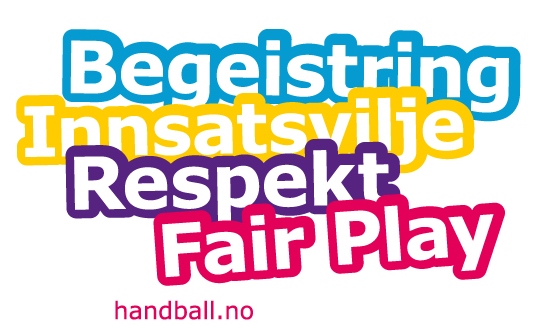 For mer info se veileder for kamp og arrangement utarbeidet av NHF: https://www.handball.no/nyheter/2020/08/veileder-for-kamp-og-arrangement/#_Toc49428921For kontaktinformasjon i Storhamar se vår hjemmeside: https://www.storhamarhandball.no/